Publicado en BARCELONA el 23/04/2014 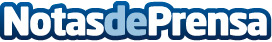 Javier Robles: “El cigarrillo electrónico podría salvar millones de vidas” El cigarrillo electrónico se ha convertido en el blanco fácil de lobbyes farmacéuticos y tabaqueros.  Desde que apareció está en el punto de mira de muchos, y aunque se recalque una y otra vez que no existen pruebas de que pueda ser perjudicial se han empeñado en hacer acoso y derribo contra este producto.Datos de contacto:J.RoblesESTANCOELECTRONICO.COMNota de prensa publicada en: https://www.notasdeprensa.es/el-cigarrillo-electronico-podria-salvar-millones-de-vidas Categorias: Medicina Industria Farmacéutica Medicina alternativa http://www.notasdeprensa.es